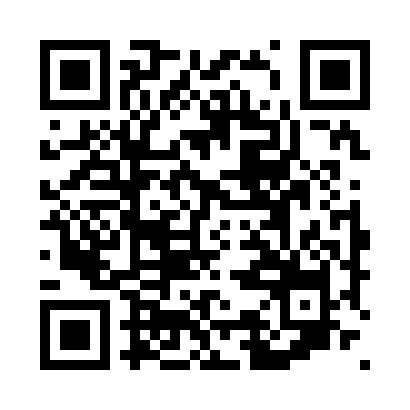 Prayer times for Bassana, CameroonWed 1 May 2024 - Fri 31 May 2024High Latitude Method: NonePrayer Calculation Method: Muslim World LeagueAsar Calculation Method: ShafiPrayer times provided by https://www.salahtimes.comDateDayFajrSunriseDhuhrAsrMaghribIsha1Wed4:265:4011:573:096:157:242Thu4:265:4011:573:096:157:253Fri4:255:4011:573:106:157:254Sat4:255:3911:573:106:157:255Sun4:245:3911:573:116:167:266Mon4:245:3911:573:116:167:267Tue4:235:3811:573:126:167:268Wed4:235:3811:573:126:167:279Thu4:235:3811:573:136:167:2710Fri4:225:3711:573:136:177:2711Sat4:225:3711:573:146:177:2812Sun4:215:3711:573:146:177:2813Mon4:215:3611:573:156:177:2814Tue4:215:3611:573:156:187:2915Wed4:205:3611:573:166:187:2916Thu4:205:3611:573:166:187:3017Fri4:195:3611:573:176:187:3018Sat4:195:3511:573:176:197:3019Sun4:195:3511:573:176:197:3120Mon4:195:3511:573:186:197:3121Tue4:185:3511:573:186:197:3122Wed4:185:3511:573:196:207:3223Thu4:185:3511:573:196:207:3224Fri4:185:3511:573:206:207:3325Sat4:175:3511:573:206:207:3326Sun4:175:3411:583:206:217:3327Mon4:175:3411:583:216:217:3428Tue4:175:3411:583:216:217:3429Wed4:175:3411:583:226:227:3530Thu4:175:3411:583:226:227:3531Fri4:175:3411:583:226:227:35